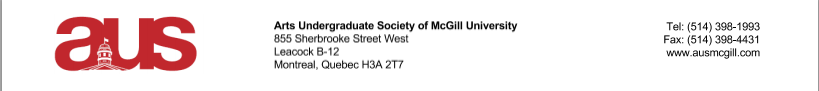 Arts Senator Report to AUS Council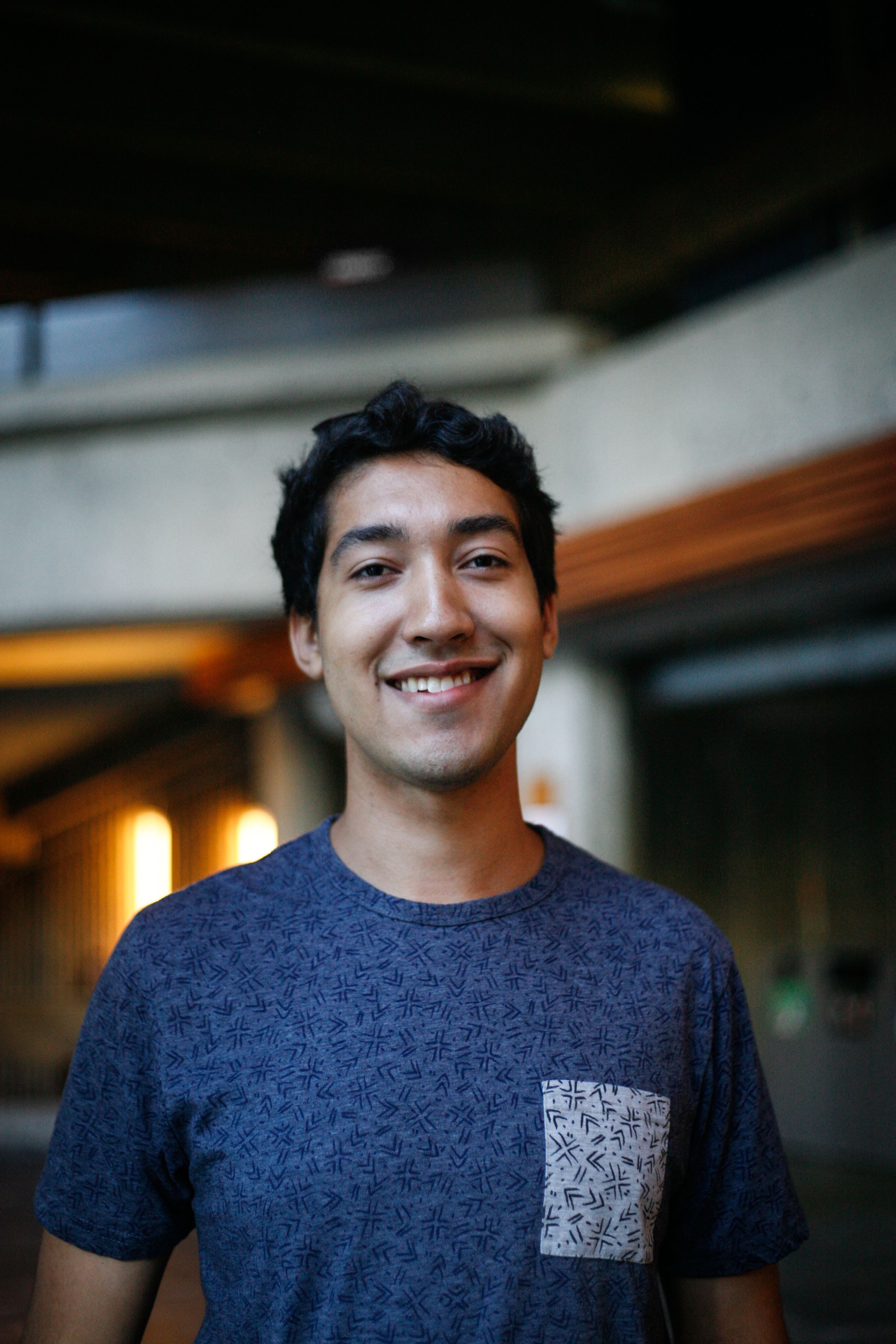 IntroductionI’m Alex Kpeglo-Hennessy, one of your two Arts Senators. I’m a U3 student in Honours Political Science with a minor in Psychology from British Columbia. If you have any questions about my role feel free to contact me! My office hours will be finalized by mid-September. I sit on the following committees and each heading has an excerpt from their terms of reference that explains their purpose. I should be receiving email access soon at artssenator1@ssmu.mcgill.ca. SenateSenateHighest governing body at McGill after the Board of Governors; 113 members including 21 student representativesThis year’s first meeting is Thursday, September 24thAsking questions regarding illegal executive pay raises (http://tinyurl.com/p3pojhw), physical accessibility in building renovations, & McGill responses to the Truth and Reconciliation ReportSenate CaucusUndergraduate Senators meet weekly to discuss Senate documents, committee updates & shared projectsCommittee on Student Grievances“Any student has a right to lodge a grievance resulting from an act or a failure to act by a member of the University occupying a position of authority vis-à-vis the student in a University-related matter” and this committee adjudicates this processI have required training the first week of OctoberSubcommittee on Queer Equity“The McGill Equity Subcommittee on Queer People is a subcommittee of the McGill Joint Senate-Board Committee on Equity that addresses issues of representation, inclusion and support of lesbian, gay, bisexual and transgendered students, staff and faculty at McGill with respect to academic and non-academic life on campus” The first meeting is TBAAdvisory Committee on the Charter for Student Rights“The Council [on the Charter of Students’ Rights] shall investigate any allegation that the general application of a University rule is in violation of this Charter.”SQSubcommittee of the APC on Teaching and Learning“Recommend to the University through the Academic Policy Committee (APC) initiatives to enhance the quality of teaching and learning.”This committee is working on revising its structure to achieve more concrete goals and to reduce its sizeThe first meeting is October 8th AUSWaiting to find out the committee(s) to which I have been assignedBASiCDue to the structure of senate elections there is no Arts & Science Senator this yearErin and I met with the SSMU VP UA, Science Senator, and representatives from BASiC to discuss needs specific to these students including student space and advising servicesWill be attending Arts Sci Assembly on rotating basis; meeting schedule still TBA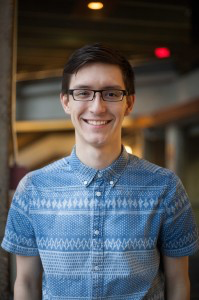 IntroductionHi, I’m Erin Sobat, your other Arts Senator! I’m entering U3 in History, East Asian Studies and Classics, and am very excited to be representing Arts undergraduate students on McGill Senate and its committees this year. I’ll also be sitting on SSMU Council as a Senate Caucus Representative, and liasing with BASiC via the Arts Sci Assembly. Below is a summary of my committees and responsibilities not already covered above. You can get in touch anytime at artssenator2@ssmu.mcgill.ca.SenateAcademic Policy Committee (APC)Standing committee responsible for making recommendations to Senate on academic policy; most proposals go through APC before reaching SenateFirst meeting Thurs, Sept 17Enrolment and Student Affairs Advisory Committee (ESAAC)Responsible for a number of policies & initiatives; projects include revision of Student Academic Assessment Policy & improved medical note policiesFirst meeting Tues, Sept 8 (will report orally)Committee on Student Services (CSS)Advisory to the Senior Director of Student Services on objectives & priorities for service units; projects include Student Services funding, fee equity & service wait timesFirst meeting TBASenior Director of Student Services Search CommitteeMet & interviewed candidates over the summer; recommended candidate withdrew application, so now back to square oneNext meeting TBASSMUSSMU CouncilHighest legislative body of SSMU after the General AssemblyServing as one of three Senate Caucus Representatives on SSMU this yearSSMU Retreat this weekend Sept 11-13; first meeting Thurs, Sept 17SSMU Nominating CommitteeResponsible for selecting certain hires as outlined in the SSMU bylawsMet twice in August to approve shortlist and hires for Elections SSMU and Judicial Board positionsNext meeting TBASSMU Bylaw Review CommitteeResponsible for reviewing proposed new “Internal Regulations” before these are sent to SSMU Council for approvalFirst meeting TBA“Know Your Rights” Working GroupWorking on review of Student Academic Assessment Policy, Charter of Student Rights, and student rights outreach, among other projectsWill be issuing a callout & contacting past members shortlyAUSFaculty of Arts MeetingCaucus of all Faculty members; meets to approve Faculty business & hear updates from the DeansFirst meeting Tues, Sept 29Curriculum CommitteeReviews proposals for new or revised programs & courses in the FacultyFirst meeting Mon, Sept 14Dean of Arts Search CommitteeMet in July & early September to define position profile & begin soliciting applications; looking to have an announcement by January 2016Next meeting Wed, Oct 7Respectfully Submitted,Alex Kpeglo-Hennessy Erin Sobat